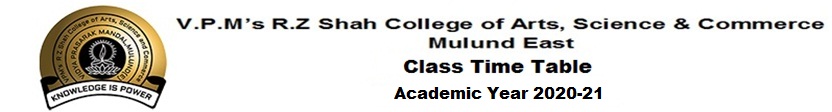 Class:  SY BAF             Dr.ReshmaAnvekar                                                                       Dr.B.S.Ajith Kumar        Time Table Committee                                                                      PrincipalDAY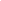 TIMEMONTUEWEDTHUFRISAT9:00-9:30SANKSWAGAUPPRACSANKLAK9:30-9:40BreakBreakBreakBreakBreakBreak9:40-10:10PRACGAUPLAKLAKNANGAUP9:40-9:50BreakBreakBreakBreakBreakBreak10:20-10:50LAKOINDSWASWAOINDNAN10:50-11:00BreakBreakBreakBreakBreakBreak11:00-11:30NANSANKPRACOINDSWAOIND11:30-11:40BreakBreakBreakBreakBreakBreak11:40-12:10GAUPNANSANKPRACS.No.Name of the subjectName of the Faculty1Commerce - IIMs.Prachi R2Information Technology in Accountancy- IMs.Swara P3Financial Accounting - IIIMs.Sanketa P4Cost Accounting - IIMs.Nandini S5Auditing - IIMs.Laxhmi S6 Economics - IIMs.Oindrila M7Business LawMs.Gauri Pai 